DIRECCIÓN DE RECURSOS MATERIALES DE LA SECRETARÍA DE FINANZAS Y DE ADMINISTRACIÓN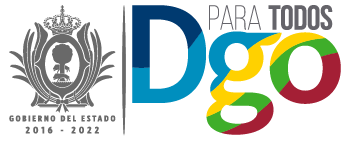 PROVEEDOR: AUTOMOTRÍZ DEL GUADIANA, S.A. DE C.V.MONTO SIN I.V.A.:  $456,879.32FECHA DE INICIO DEL CONTRATO: 09 JULIO 2018FECHA DE TERMINACIÓN DEL CONTRATO: 10 JULIO 2018PARTIDA PRESUPUESTAL: 3PROVEEDOR: CAMIONES, AUTOMOVÍLES Y CAMIONES, S.A. DE C.V.MONTO SIN I.V.A.: $1,136,724.14FECHA DE INICIO DEL CONTRATO: 09 JULIO 2018FECHA DE TERMINACIÓN DEL CONTRATO: 10 JULIO 2018PARTIDA PRESUPUESTAL: 2 Y 4PROVEEDOR: VALKO AUTOMOTRÍZ, S.A. DE C.V.MONTO SIN I.V.A.: 175,689.66FECHA DE INICIO DEL CONTRATO: 09 DE JULIO DE 2018FECHA DE TERMINACIÓN DEL CONTRATO: 10 JULIO 2018PARTIDA PRESUPUESTAL: 1PROVEEDOR: DURANGO AUTOMOTORES, S. DE R.L.MONTO SIN I.V.A.: $396,693.00FECHA DE INICIO DEL CONTRATO: 09 JULIO 2018FECHA DE TERMINACIÓN DEL CONTRATO: 10 JULIO 2018PARTIDA PRESUPUESTAL: 3